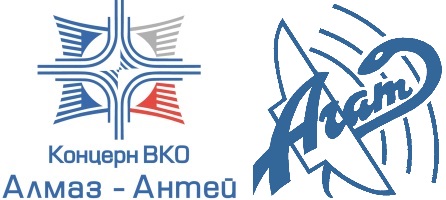 Анкета кандидата на целевое обучениеДля оформления договора о целевом обучении с АО «МНИИ «Агат» сообщаю о себе следующие сведения:     * место внесения данных.Заполнением и отправкой данной формы в адрес АО «МНИИ «Агат» я (мой законный представитель) даю согласие на хранение, обработку и использование моих персональных данных в целях принятия решения о заключении договора о целевом обучении.№ п/п1.**(Фамилия, имя, отчество кандидата, дата рождения)(Фамилия, имя, отчество кандидата, дата рождения)(Фамилия, имя, отчество кандидата, дата рождения)2.**(Контактный телефон кандидата и одного из родителей, e-mail)(Контактный телефон кандидата и одного из родителей, e-mail)(Контактный телефон кандидата и одного из родителей, e-mail)3.**(Гражданство, наличие гражданства другого государства)(Гражданство, наличие гражданства другого государства)(Гражданство, наличие гражданства другого государства)4.**(Выбранная образовательная организация, ВУЗ)(Выбранная образовательная организация, ВУЗ)(Выбранная образовательная организация, ВУЗ)5.**(Код и наименование направления подготовки/ специальности)(Код и наименование направления подготовки/ специальности)(Код и наименование направления подготовки/ специальности)6.**(Адрес регистрации, адрес места жительства)(Адрес регистрации, адрес места жительства)(Адрес регистрации, адрес места жительства)7.Результаты ЕГЭРезультаты ЕГЭ7.Предоставляются после публикации на официальном информационном портале ЕГЭПредоставляются после публикации на официальном информационном портале ЕГЭ7.ПредметБаллы7.Русский язык*7.Математика*7.Физика*7.Информатика*8.**(Сведения об индивидуальных достижениях, оцениваемых дополнительными баллами)(Сведения об индивидуальных достижениях, оцениваемых дополнительными баллами)(Сведения об индивидуальных достижениях, оцениваемых дополнительными баллами)